Seeking Sunday School Teacher/CoordinatorThe Congregational Church of Vergennes, United Church of Christ, is an Open and Affirming congregation of 135 members seeking a Sunday School Teacher/Coordinator. The pay rate is $25 per hour, and the hours range from 4 to 6 hours up to 15 hours per week over 10 months per year. We seek a person of faith with experience working with children, who will teach and coordinate our Sunday School.Core Responsibilities include:Prepare Sunday School lessons from provided curriculum.Teach Sunday School from 9:30 am to 10:30 am on 3 to 4 Sundays per month. Attendance regularly ranges from 2 to 8 children ranging from 4 to 11 years old in a “one room schoolhouse” setting. There is always a second adult present to assist.Coordinate volunteers to assist you each week and to lead on the weeks you are not present.More hours available for applicants who:Adapt the curriculum or write their own lessons.Prepare faith formation activities for families to use at home.Lead intergenerational activities that connect children with other members of the church.Connect with parents and children outside of Sunday morning, e.g., play groups, sports activities, and community events.Lead a summer program for children, e.g., Vacation Bible School.Please contact Rev. Elliott Munn at elliott@vergennesucc.org for more information.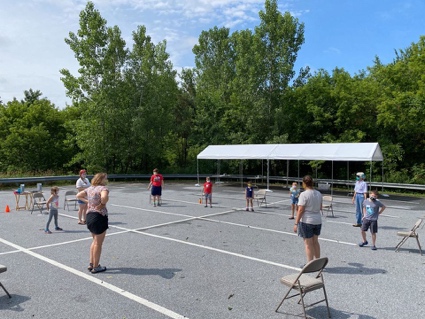 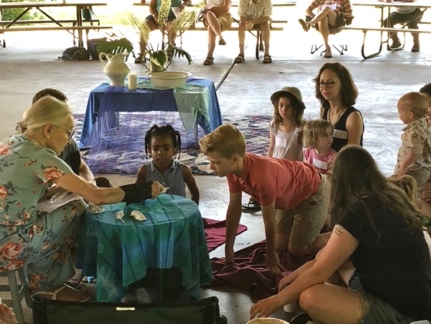 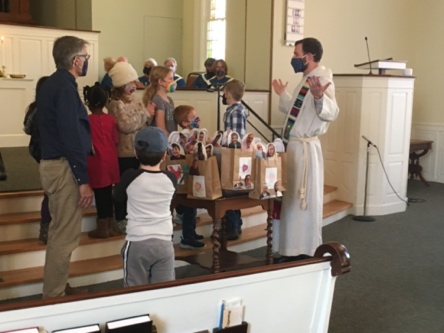 